V Y H L Á Š K AMinisterstva školstva, vedy, výskumu a športu Slovenskej republikyz ... 2018o určovaní najvyššieho počtu žiakov prvého ročníka stredných škôl Ministerstvo školstva vedy, výskumu a športu Slovenskej republiky podľa § 47 písm. c) zákona č. 61/2015 Z. z. o odbornom vzdelávaní a príprave  a o zmene a doplnení niektorých zákonov (ďalej len „zákon“) ustanovuje:§ 1 Predmet úpravyTáto vyhláška upravuje kritériá na určovanie najvyššieho počtu žiakov prvého ročníka v dennej forme štúdia v členení na jednotlivé študijné odbory alebo jednotlivé učebné odbory pre prijímacie konanie pre nasledujúci školský rok (ďalej len „určovanie najvyššieho počtu žiakov stredných škôl“).§ 2
Proces určovanie strednej školyKritéria na určovanie najvyššieho počtu žiakov prvého ročníka stredných škôl pre príslušný školský rok sú uvedené v prílohe č. 1.§ 3
Štruktúra formulára na vyhodnotenie kritériíFormulár na vyhodnotenie kritérií obsahujekvantitatívne kritériá a kvalitatívne kritériá, kritériá určené samosprávnym krajom,váhy jednotlivých kritérií,identifikačné údaje stredných škôl v územnej pôsobnosti samosprávneho kraja,priemery váh v rámci samosprávneho kraja,sumy váh a celkové hodnotenie pre príslušnú strednú školu,maximálny počte žiakov v jednotlivých študijných odboroch a jednotlivých učebných odboroch,minimálny počet žiakov v triede,určený počet žiakov v príslušnom študijnom odbore a príslušnom učebnom odbore pre strednú školu.Údaje podľa odseku 1 sú vo formulári na vyhodnotenie kritérií štruktúrované v očíslovaných riadkoch a stĺpcoch a v tomto členení sa vkladajú do vopred určených buniek osobitne pre každú strednú školu. § 4
Formulár na vyhodnotenie kritérií pre gymnáziáKritériami súzamestnanosť absolventov,mzda absolventov,podiel absolventov pokračujúcich v  štúdiu na vysokej škole,účasť v medzinárodných projektoch,vlastné kritériá samosprávneho kraja. Zamestnanosťou absolventov je priemerný percentuálny podiel absolventov zamestnaných na trvalý pracovný pomer za ostatné tri roky a uvádza sa v riadku č. 3. Maximálny počet bodov, ktorý môže gymnázium získať za splnenie tohto kritéria je 20.Mzdami absolventov sa rozumie peňažné plnenie alebo plnenie peňažnej povahy poskytované zamestnávateľom zamestnancovi za prácu. Za mzdu sa považuje aj plnenie poskytované za prácu pri príležitosti pracovného alebo životného výročia zamestnanca, ak sa neposkytuje zo zisku po zdanení alebo zo sociálneho fondu. Informácie a prehľad o mzdách zbiera Ústredie práce, sociálnych vecí a rodiny SR (ďalej len „ÚPSVaR SR“)  a pre účely tejto vyhlášky sa zbiera prehľad hrubých miezd za ostatné tri roky a uvádza sa v riadku č. 4. Maximálny počet bodov, ktorý môže gymnázium získať za splnenie tohto kritéria je 10.Podielom absolventov pokračujúcich v štúdiu na vysokej škole je podiel absolventov, ktorí po ukončení štúdia na gymnáziu v priebehu kalendárneho roka pokračovali v štúdiu na vysokej škole a neboli evidovaní na úrade práce, sociálnych vecí a rodiny ako uchádzači o zamestnanie. Informácie o podiele absolventov pokračujúcich v štúdiu na vysokej škole zbiera a vyhodnocuje Centrum vedecko-technických informácií SR (ďalej len „CVTI SR“). Podiel absolventov pokračujúcich v štúdiu na vysokej škole sa uvádza v riadku č. 5. Maximálny počet bodov, ktorý môže gymnázium získať za splnenie tohto kritéria je 40.Na účely tejto vyhlášky sa za medzinárodné projekty a medzinárodné programy považujú projekty v rámci programu Erasmus+, ktorý implementuje Národná agentúra Programu celoživotného vzdelávania, projekty Národnej služby pre elektronickú spoluprácu škôl a projekty UNESCO a UNICEF.Účasť školy v medzinárodných projektoch a medzinárodných programoch sa vyjadruje počtom medzinárodných projektov alebo medzinárodných programov, do ktorých bola škola zapojená, a ktoré boli ukončené v priebehu posledných piatich rokov a počtom medzinárodných projektov alebo medzinárodných programov, do ktorých je škola zapojená v posudzovanom období.Počet prebiehajúcich a ukončených medzinárodných projektov a medzinárodným programov sa uvádza v riadku č. 6. Maximálny počet bodov, ktorý môže gymnázium získať za splnenie tohto kritéria je 10.§ 5
Formulár na vyhodnotenie kritérií pre stredné odborné školyKritériami pre relevanciu k trhu prácezamestnanosť absolventov,mzdy absolventov,uplatniteľnosť absolventov v odbore vzdelávania,podiel pokračujúcich absolventov v ďalšom štúdiu,Kritériami pre spoluprácu so zamestnávateľom spolupráca stredných odborných škôl so zamestnávateľmi,účasť v medzinárodných projektoch,centrum odborného vzdelávania a prípravy,Vlastné kritériá samosprávneho kraja.Zamestnanosťou absolventov sa rozumie priemerný percentuálny podiel absolventov zamestnaných na trvalý pracovný pomer za ostatné tri roky a uvádza sa v riadku č. 3. Maximálny počet bodov, ktorý môže stredná odborná škola získať za splnenie tohto kritéria je 10.Mzdami absolventov sa rozumie peňažné plnenie alebo plnenie peňažnej povahy poskytované zamestnávateľom zamestnancovi za prácu. Za mzdu sa považuje aj plnenie poskytované za prácu pri príležitosti pracovného alebo životného výročia zamestnanca, ak sa neposkytuje zo zisku po zdanení alebo zo sociálneho fondu.Informácie a prehľad o mzdách zbiera ÚPSVaR SR a pre účely tejto vyhlášky sa zbiera prehľad hrubých miezd za ostatné tri roky a uvádza sa v riadku č. 4. Maximálny počet bodov, ktorý môže stredná odborná škola získať za splnenie tohto kritéria je 5.Uplatniteľnosť absolventov je vyjadrená percentuálnym podielom počtu absolventov posudzovaného odboru školy, ktorí nie sú evidovaní na úradoch práce, sociálnych vecí a rodiny a celkového počtu absolventov posudzovaného odboru školy za predchádzajúce dva ukončené školské roky.Informácie o uplatniteľnosti absolventov zbiera a vyhodnocuje ÚPSVaR SR.Uplatniteľnosť absolventov v odbore vzdelávania sa uvádza v riadku č. 5. Maximálny počet bodov, ktorý môže stredná odborná škola získať za splnenie tohto kritéria je 10.Podielom pokračujúcich absolventov v ďalšom štúdiu sa rozumie pokračovanie v štúdiu na vyššom stupni vzdelania, t.j. štúdium post-sekundárneho a terciárneho vzdelávania. Informácie o podiele pokračujúcich absolventov v ďalšom štúdiu zbiera a vyhodnocuje CVTI SR. Pomer pokračujúcich absolventov v ďalšom štúdiu sa uvádza v riadku č. 6. Maximálny počet bodov, ktorý môže stredná odborná škola získať za splnenie tohto kritéria je 5.Spoluprácou medzi strednými odbornými školami a zamestnávateľmi sa rozumie spolupráca na základe podpisu zmluvy o duálnom vzdelávaní alebo zmluvy o poskytovaní praktického vyučovania. Informácie o spolupráci medzi strednými odbornými školami a zamestnávateľmi zbiera a vyhodnocuje Štátny inštitút odborného vzdelávania. Spolupráca stredných odborných škôl so zamestnávateľmi v systéme duálneho vzdelávania sa uvádza v riadku č. 7 a spolupráca stredných odborných škôl so zamestnávateľmi na základe zmluvy o poskytovaní praktického vyučovania sa uvádza v riadku č. 8. Maximálny počet bodov, ktorý môže stredná odborná škola získať za splnenie jedného alebo druhého kritéria je 25.Na účely tejto vyhlášky sa za medzinárodné projekty a medzinárodné programy považujú projekty v rámci programu Erasmus+, ktorý implementuje Národná agentúra Programu celoživotného vzdelávania, projekty Národnej služby pre elektronickú spoluprácu škôl a projekty UNESCO a UNICEF.Účasť školy v medzinárodných projektoch a medzinárodných programoch sa vyjadruje počtom medzinárodných projektov alebo medzinárodných programov, do ktorých bola škola zapojená, a ktoré boli ukončené v priebehu posledných piatich rokov a počtom medzinárodných projektov alebo medzinárodných programov, do ktorých je škola zapojená v posudzovanom období.Počet prebiehajúcich a ukončených medzinárodných projektov a medzinárodným programov sa uvádza v riadku č. 9. Maximálny počet bodov, ktorý môže stredná odborná škola získať za splnenie tohto kritéria je 5.Stredná odborná škola môže získať aj bonusové body v prípade, že je oprávnená používať označenie Centrum odborného vzdelávania a prípravy (ďalej len „COVP“) v súlade s § 24 zákona. Zoznam COVP vedie ministerstvo školstva.COVP sa uvádza v riadku č. 10. Maximálny počet bodov, ktorý môže stredná odborná škola získať za splnenie tohto kritéria je 5.§ 6Formulár na vyhodnotenie kritérií pre konzervatóriá1)    Kritériami pre relevanciu k trhu práce zamestnanosť absolventov,mzdy absolventov,uplatniteľnosť absolventov v odbore vzdelávania,2)    Kritériami pre spoluprácu so zamestnávateľom spolupráca s umeleckými inštitúciami,účasť v národných a medzinárodných súťažiach,účasť v medzinárodných projektoch,3)    Vlastné kritériá samosprávneho kraja.Zamestnanosťou absolventov sa rozumie priemerný percentuálny podiel absolventov zamestnaných na trvalý pracovný pomer za ostatné tri roky a uvádza sa v riadku č. 3. Maximálny počet bodov, ktorý môže konzervatórium získať za splnenie tohto kritéria je 10.Mzdami absolventov sa rozumie peňažné plnenie alebo plnenie peňažnej povahy poskytované zamestnávateľom zamestnancovi za prácu. Za mzdu sa považuje aj plnenie poskytované za prácu pri príležitosti pracovného alebo životného výročia zamestnanca, ak sa neposkytuje zo zisku po zdanení alebo zo sociálneho fondu. Informácie a prehľad o mzdách zbiera ÚPSVaR SR a pre účely tejto vyhlášky sa zbiera prehľad hrubých miezd za ostatné tri roky a uvádza sa v riadku č. 4. Maximálny počet bodov, ktorý môže konzervatórium získať za splnenie tohto kritéria je 10.Uplatniteľnosť absolventov je vyjadrená percentuálnym podielom počtu absolventov posudzovaného odboru školy, ktorí nie sú evidovaní na úradoch práce, sociálnych vecí a rodiny a celkového počtu absolventov posudzovaného odboru školy za predchádzajúce dva ukončené školské roky.Informácie o uplatniteľnosti absolventov zbiera a vyhodnocuje ÚPSVaR SR.Uplatniteľnosť absolventov v odbore vzdelávania sa uvádza v riadku č. 5. Maximálny počet bodov, ktorý môže konzervatórium získať za splnenie tohto kritéria je 10.Spoluprácou medzi konzervatóriami a umeleckými inštitúciami sa rozumie spolupráca na základe dohody o predvedení, verejnom vykonaní diela alebo umeleckom výkone. Spolupráca konzervatórií a umeleckých sa uvádza v riadku č. 7. Maximálny počet bodov, ktorý môže konzervatórium získať za splnenie jedného alebo druhého kritéria je 30.Na účely hodnotenia výsledkov z celoslovenských kôl súťaží alebo predmetových olympiád sa za celoštátnu súťaž a predmetovú olympiádu považuje a)	súťaž uvedená v Prehľade celoštátnych kôl súťaží detí a žiakov škôl finančne podporovaných Ministerstvom školstva, vedy, výskumu a športu Slovenskej republiky,b)	predmetová olympiáda a súťaž organizovaná Iuventou.Na účely hodnotenia výsledkov medzinárodných kôl súťaží alebo predmetových olympiád sa za medzinárodnú súťaž a predmetovú olympiádu považuje medzinárodné kolo súťaže alebo predmetovej olympiády uvedenej v odseku 1.Výsledky z celoslovenských kôl súťaží alebo predmetových olympiád sa vyjadrujú počtom žiakov školy, ktorí sa týchto súťaží zúčastnili a počtom žiakov školy, ktorí sa umiestnili na prvých troch miestach. V riadku č. 8 sa uvádza počet žiakov školy, ktorí sa zúčastnili celoslovenských kôl súťaží alebo predmetových olympiád. V riadku č. 9 sa uvádza počet žiakov školy, ktorí sa umiestnili na prvých troch miestach.Výsledky medzinárodných kôl súťaží alebo predmetových olympiád sa vyjadrujú počtom žiakov školy, ktorí na týchto súťažiach získali ocenenie akéhokoľvek druhu (umiestnenie na prvých troch miestach, osobitné ocenenie) a uvádzajú sa v riadku č. 11.Maximálny počet bodov, ktorý môže konzervatórium získať za splnenie tohto kritéria je 20.Na účely tejto vyhlášky sa za medzinárodné projekty a medzinárodné programy považujú projekty v rámci programu Erasmus+, ktorý implementuje Národná agentúra Programu celoživotného vzdelávania, projekty Národnej služby pre elektronickú spoluprácu škôl a projekty UNESCO a UNICEF.Účasť školy v medzinárodných projektoch a medzinárodných programoch sa vyjadruje počtom medzinárodných projektov alebo medzinárodných programov, do ktorých bola škola zapojená, a ktoré boli ukončené v priebehu posledných piatich rokov a počtom medzinárodných projektov alebo medzinárodných programov, do ktorých je škola zapojená v posudzovanom období.Počet prebiehajúcich a ukončených medzinárodných projektov a medzinárodným programov sa uvádza v riadku č. 12. Maximálny počet bodov, ktorý môže konzervatórium získať za splnenie tohto kritéria je 10.§ 7Vlastné kritériá samosprávneho krajaPri prideľovaní najvyššieho počtu žiakov pre jednotlivé študijné odbory a jednotlivé učebné odbory konkrétnej strednej škole môže samosprávny kraj použiť aj vlastné kritériá, okrem ods. 11 bodu a) a b). Vlastné kritériá samosprávneho kraja sa uvádzajú vo formulári pre gymnáziá v riadku č. 7, vo formulári pre stredné odborné školy v riadku č. 11 a vo formulári pre konzervatóriá v riadku č. 13. Maximálny počet bodov, ktorý môže gymnázium získať za splnenie týchto kritérií je 10.Vlastnými kritériami samosprávneho kraja môžu byťvzdelávacia kapacita školy,naplnenosť tried,materiálno-technické zabezpečenie výchovy a vzdelávania,priestorové zabezpečenie výchovy a vzdelávania,odbornosť vzdelávania,výsledky žiakov pri ukončovaní štúdia,výsledky z celoslovenských kôl súťaží alebo predmetových olympiád a výsledkov medzinárodných kôl súťaží alebo predmetových olympiád,výsledky monitorovania a hodnotenia kvality výchovy a vzdelávania vykonaných Štátnou školskou inšpekciou,publikačná činnosť školy,ďalšie kritériá určené samosprávnym krajom. Vzdelávacia kapacita školy v posudzovanom odbore je vyjadrená najvyšším počtom žiakov, ktorým môže škola vzhľadom na svoje materiálno-technické zabezpečenie a priestorové zabezpečenie poskytovať výchovu a vzdelávanie v dennej forme štúdia.Naplnenosť tried vyjadruje percentuálny podiel prijatých žiakov z najvyššieho počtu žiakov v triedach prvého ročníka, ktorých počet bol určený v predchádzajúcom školskom roku. Tento percentuálny podiel sa vypočíta ako podiel celkového počtu žiakov prijatých do prvého ročníka posudzovaného odboru a 30-násobku počtu tried prvého ročníka posudzovaného odboru určeného v predchádzajúcom školskom roku.Materiálno-technické zabezpečenie výchovy a vzdelávania vyjadruje hodnotenie zabezpečenia výchovy a vzdelávania učebnými pomôckami, didaktickou technikou a prostriedkami informačných a komunikačných technológií v nadväznosti na požiadavky, ktoré vyplývajú zo štátneho vzdelávacieho programu pre posudzovaný odbor.Priestorové zabezpečenie výchovy a vzdelávania vyjadruje hodnotenie z hľadiska kritérií vhodnosti a dostatočnosti priestorovej kapacity. Vhodnosť a dostatočnosť priestorovej kapacity sa posudzuje podľa počtu odborných učební, laboratórií, telocviční, ihrísk, ako aj ďalších priestorov, ktoré sa využívajú v súvislosti so zabezpečovaním výchovy a vzdelávania v nadväznosti na požiadavky, ktoré vyplývajú zo štátneho vzdelávacieho programu pre posudzovaný odbor.Odbornosťou vzdelávania, výchova a vzdelávanie sú zabezpečené pedagogickými zamestnancami spĺňajúcimi kvalifikačné predpoklady a osobitné kvalifikačné požiadavky podľa osobitného predpisu.) Odbornosť vzdelávania sa vyjadruje percentuálnym podielom, ktorý sa určí ako podiel počtu hodín týždennej priamej výchovno-vzdelávacej činnosti zabezpečenej pedagogickými zamestnancami spĺňajúcimi kvalifikačné predpoklady a osobitné kvalifikačné požiadavky a celkového týždenného počtu vyučovacích hodín podľa školského vzdelávacieho programu posudzovaného odboru.Výsledky žiakov pri ukončovaní štúdia vyjadrujú výsledky maturitnej skúšky žiakov školy za predchádzajúci školský rok, pričom sa osobitne vkladajú údaje o výsledkoch externej časti maturitnej skúšky a o výsledkoch písomnej formy internej časti maturitnej skúšky.Zdrojom údajov pre vyplnenie výsledkov žiakov školy dosiahnutých v externej časti maturitnej skúšky sú údaje, ktoré poskytuje Národný ústav certifikovaných meraní vzdelávania.Na účely hodnotenia výsledkov z celoslovenských kôl súťaží alebo predmetových olympiád sa za celoštátnu súťaž a predmetovú olympiádu považuje súťaž uvedená v Prehľade celoštátnych kôl súťaží detí a žiakov škôl finančne podporovaných Ministerstvom školstva, vedy, výskumu a športu Slovenskej republiky,predmetová olympiáda a súťaž organizovaná Iuventou,súťaž ZENIT a Stredoškolská odborná činnosť.Na účely hodnotenia výsledkov medzinárodných kôl súťaží alebo predmetových olympiád sa za medzinárodnú súťaž a predmetovú olympiádu považuje medzinárodné kolo súťaže alebo predmetovej olympiády uvedenej v odseku 1.Za výsledky monitorovania a hodnotenia kvality výchovy a vzdelávania vykonaných Štátnou školskou inšpekciou sa považujúvýsledky komplexných inšpekcií vykonaných od školského roku 2009/2010,výsledky tematických inšpekcií zameraných na súlad školského vzdelávacieho programu so štátnym vzdelávacím programom.Publikačnou činnosťou sa rozumie činnosť školy pri tvorbe vlastných učebníc, učebných textov alebo ďalších učebných pomôcok pre zabezpečenie výchovno-vzdelávacieho procesu v súlade s kategóriami publikačnej činnosti. § 8Proces určovania najvyššieho počtu žiakov stredných škôlSamosprávny kraj vkladá kritéria na určovanie najvyššieho počtu žiakov stredných škôl do plánovacej tabuľky plánu výkonov škôl, ktorá je uvedená v prílohe č. 2. Samosprávny kraj zverejní na svojom webovom sídle určený najvyšší počet žiakov stredných škôl podľa § 31 ods. 4 v tabuľke, ktorá je uvedená v prílohe č. 3. Hodnoty váh do vzorca ustanoveného v prílohe č. 1 sú:30% pre relevanciu k trhu práce,60% pre spoluprácu so zamestnávateľom, vzťahu k vysokej škole alebo účasti na súťažiach a projektoch, 10%  pre vlastné kritériá samosprávneho kraja. § 9ÚčinnosťTáto vyhláška nadobúda účinnosť 1. septembra 2018. Príloha č. 1 k vyhláške č. ....... Z. zKritéria na určovanie najvyššieho počtu žiakov prvého ročníka stredných škôl pre príslušný školský rokČasť A: Hodnotenie škôlCelkové hodnotenie školy s v odbore o a kraji k ( sa vypočíta nasledovne: Hodnoty jednotlivých kritérií štandardizujeme tak, že majú priemer rovný 0 a štandardnú odchýlku 1. Štandardizovaná hodnota kritéria ( vyjadruje o koľko štandardných odchýlok sa daná škola v danom ukazovateli líši od priemeru všetkých škôl v kraji a odbore. Kde je hodnota kritéria i pre danú školu s v odbore o a kraji k je priemerná hodnota daného kritéria i v odbore o a kraji k je štandardná odchýlka daného kritéria i v odbore o a kraji kHodnotenie školy ( sa vypočíta ako vážený priemer štandardizovaných hodnôt kritérií danej školy. Váhami vstupujúcimi do výpočtu sú váhy jednotlivých kritérií. Kde  je váha konkrétneho kritéria iTakéto hodnotenie sa následne znovu štandardizuje tak aby priemer hodnotení všetkých škôl v danom odbore a kraji bol rovný 0 a štandardná odchýlka rovná 1. Výsledné skóre vyjadruje o koľko štandardných odchýlok sa daná škola líši od priemeru všetkých škôl v odbore o a kraji k súhrnne vo všetkých kritériách.Kde  je priemerná hodnota skóre škôl v odbore o a kraji k je štandardná odchýlka skóre škôl v odbore o a kraji kPre potreby určovania počtu žiakov definujeme aj relatívnu štandardnú odchýlku (koeficient variácie), ktorá vyjadruje podiel štandardnej odchýlky na priemere daného kritéria:	Kde je štandardná odchýlka kritéria i škôl v odbore o a kraji k je priemerná hodnota daného kritéria v odbore o a kraji kPre potreby určovania počtu žiakov definujeme aj vážený priemer relatívnych štandardných odchýlok sa vyráta ako: Časť B: Určovanie počtu žiakov prvých ročníkov pre konkrétne školyV prvom kroku sa určí tzv. rozdelený počet žiakov prvých ročníkov školy s v odbore o a kraji k (ďalej len rozdelený počet žiakov): Variant 1V prípade, že je maximálny počet žiakov v odbore o a kraji k nižší alebo dvojnásobok minimálneho počtu žiakov v triede (34), pridelí sa celkový rozdelený počet žiakov ( škole s najlepším celkovým hodnotením spomedzi škôl v odbore o a kraji k. V tomto prípade sa zároveň rozdelený počet žiakov rovná výslednému počtu žiakov prvého ročníka školy s v odbore o a kraji k (. Kde je maximálny počet žiakov v odbore o a kraji kVariant 2V prípade, že je maximálny počet žiakov v odbore o a kraji k vyšší alebo rovný ako dvojnásobok minimálneho počtu žiakov v triede a zároveň nižší ako priemerný maximálny počet žiakov v odbore o a kraji k na 1 školu v príslušnom odbore a kraji, vypočíta sa počet žiakov školy s v odbore o a kraji k nasledovne: Na základe  sa určí rebríček škôl , s tým, že škola s najvyšším má hodnotu rebríčku 1, škola s druhým najvyšším hodnotením má hodnotu 2 atď. Do výpočtu vstupujú iba školy, ktorých hodnota rebríčku je menšia alebo rovná podielu maximálneho počtu žiakov a minimálneho počtu žiakov v triede (:(1.2a)	(1.2b)	Kde  je pridelený minimálny počet žiakov škole s v odbore o a kraji k, vypočíta sa ako: je hypotetický počet žiakov školy, určený iba na základe kritérií. Tento krok je nutný kvôli zníženiu efektu nespravodlivého rozdeľovania žiakov, spôsobeného podmienkou minimálneho počtu žiakov v triede (17) v kombinácii s nízkym počtom rozdeľovaných žiakov. Bez uplatnenia kroku by boli vysoko zvýhodňované školy s najvyšším rankingom.   sa ráta nasledovne:Kde je podiel určeného maximálneho počtu žiakov v odbore o a kraji k a minimálneho počtu žiakov v triede zaokrúhlený na celé čísla nadol.  je počet škôl s rankingom nižším alebo rovným podielu maximálneho počtu žiakov a minimálneho počtu žiakov v triede () je vážený priemer relatívnych štandardný odchýlok všetkých kritérií v odbore o a kraji k je štandardizované skóre škôl s  nižším alebo rovným podielu maximálneho počtu žiakov v odbore a minimálneho počtu žiakov v triede (17). Štandardizujeme tak, že výsledný ukazovateľ má priemer rovný 0 a štandardnú odchýlku 1. je počet žiakov z nerozdeleného zvyšku žiakov ( pripadajúcich danej škole:Kde	= 	 je počet škôl s prideleným minimálnych počtom žiakov (PMP) je vážený priemer relatívnych štandardný odchýlok všetkých kritérií v odbore o a kraji k je štandardizované skóre škôl s  vyšším alebo rovným 17. Štandardizujeme tak, že výsledný ukazovateľ má priemer rovný 0 a štandardnú odchýlku 1.Variant 3V prípade, že je maximálny počet žiakov v odbore o a kraji k vyšší ako priemer počtu žiakov v odbore o a kraji k na 1 školu v príslušnom odbore a kraji, vypočíta sa počet žiakov školy s v odbore o a kraji k nasledovne: Kde je maximálny počet žiakov v odbore o a kraji k je počet škôl v odbore o a kraji k je vážený priemer relatívnych štandardný odchýlok všetkých kritérií v odbore o a kraji k je celkové hodnotenie danej školy vyrátané na základe kritériíAk je rozdelený počet žiakov pre školu s v odbore o kraji k nižší ako minimálny počet žiakov v triede, výsledný počet žiakov pre danú školu je rovný nule:Ak je na základe celkového hodnotenia školy rozdelený počet žiakov pre školu s v odbore o kraji k vyšší alebo rovný ako minimálny počet žiakov v triede, určený počet žiakov pre danú školu sa vyráta podľa vzorca:Kdeje počet žiakov z nerozdeleného zvyšku žiakov ( pripadajúcich danej škole s. Vypočíta sa ako: 	Kde je rozdiel medzi maximálnym počtom žiakov a sumou rozdelených počtov žiakov všetkých škôl v odbore o a kraji k:  je vážený priemer relatívnych štandardných odchýlok všetkých kritérií v odbore o a kraji k štandardizované skóre škôl s  rozdeleným počtom žiakov vyšším alebo rovným 17.Časť C: Zohľadnenie maximálnej kapacity školyV prípade ak je výsledný počet žiakov školy vyšší ako je maximálna kapacita školy, rozdeľuje sa rozdiel medzi výsledným počtom žiakov a maximálnou kapacitou školy medzi zvyšné školy s nenulovým výsledným počtom žiakov nasledovným spôsobom: je počet žiakov z nerozdeleného zvyšku žiakov pripadajúcich danej škole. Vypočíta sa ako: je rozdiel medzi maximálnym počtom žiakov a sumou maximálnych kapacít všetkých škôl v odbore o a kraji k:  je vážený priemer relatívnych štandardný odchýlok všetkých kritérií v odbore o a kraji k je štandardizované skóre škôl s nenulovou hodnotou rozdeleného počtu žiakov a voľnou kapacitou pre rozdelenie zvyšku vyšším alebo rovným 17. Štandardizujeme tak, že výsledný ukazovateľ má priemer rovný 0 a štandardnú odchýlku 1.Príloha č. 2 k vyhláške č. ....... Z. z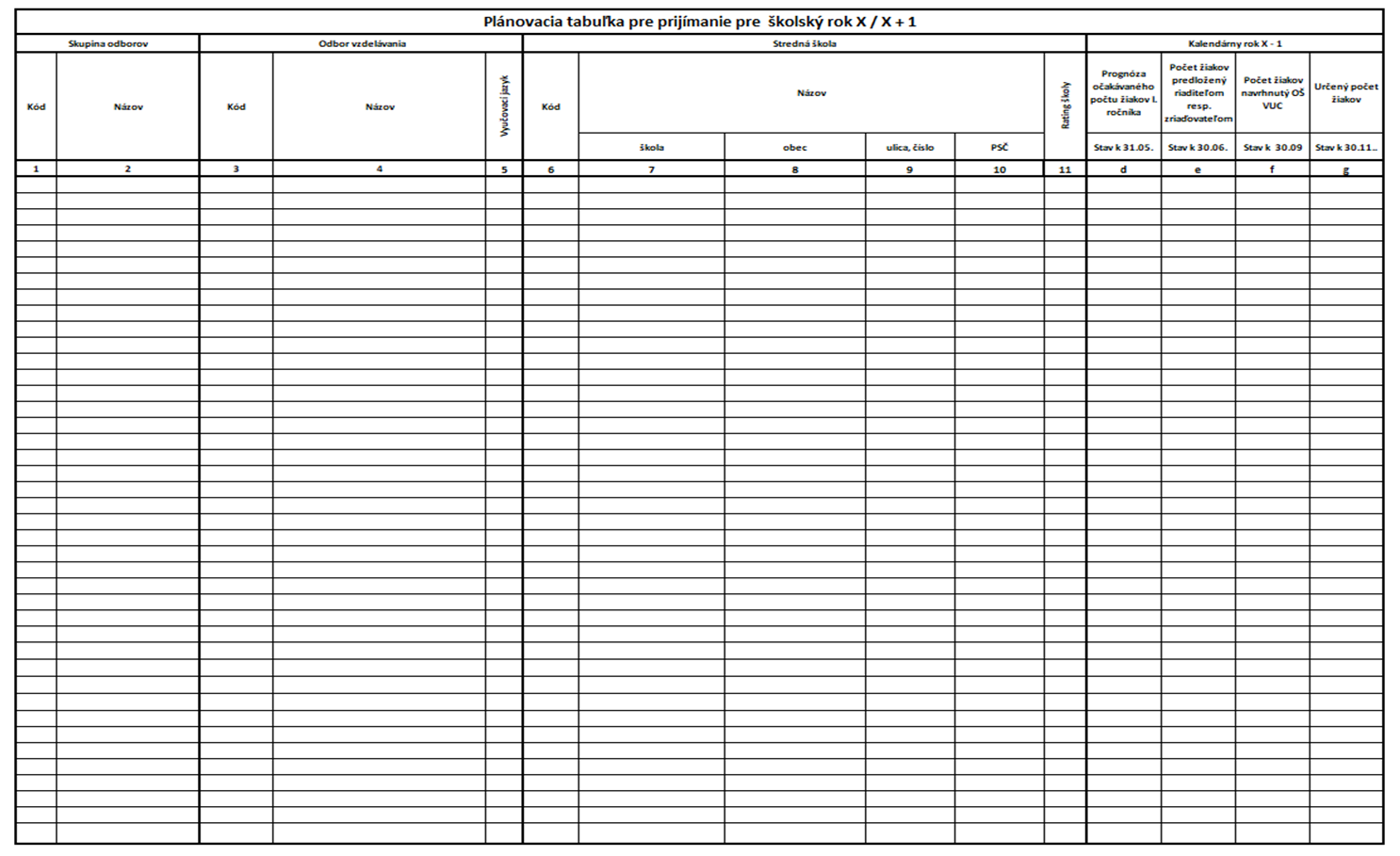 Príloha č. 3 k vyhláške č. ....... Z. z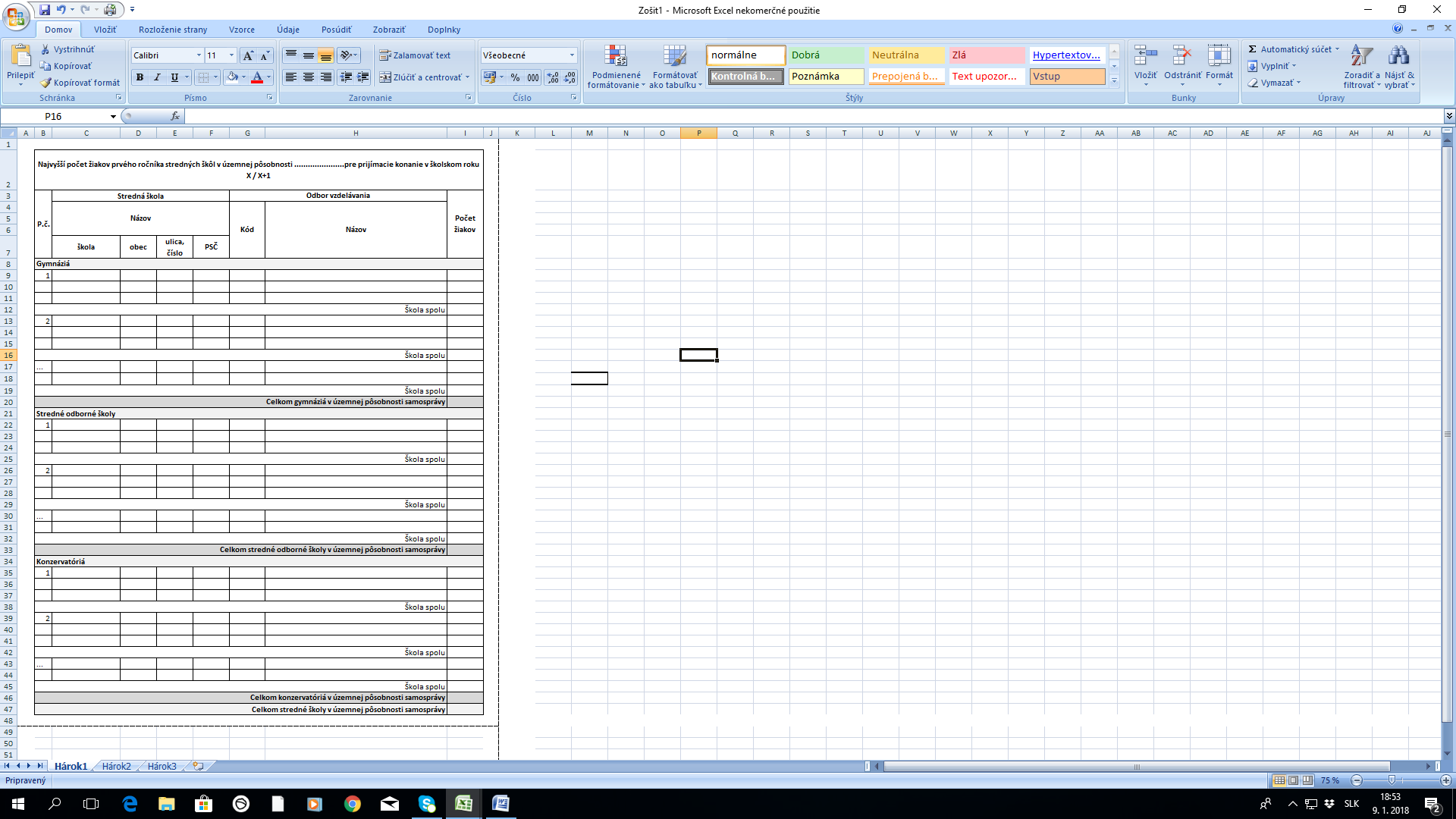 